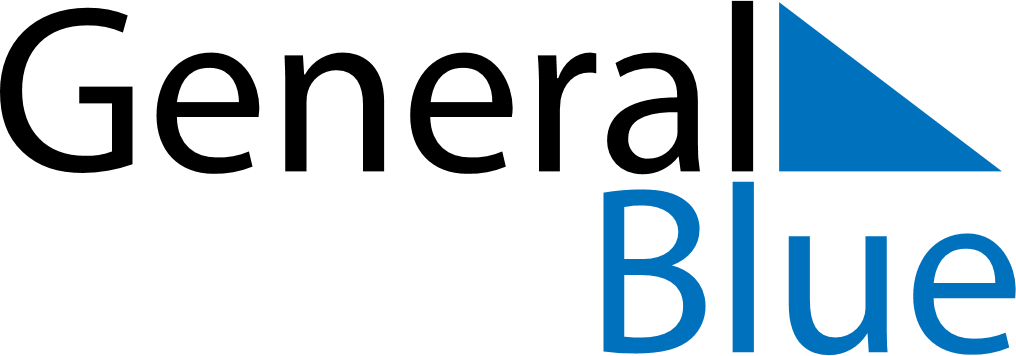 Weekly CalendarApril 28, 2024 - May 4, 2024Weekly CalendarApril 28, 2024 - May 4, 2024Weekly CalendarApril 28, 2024 - May 4, 2024Weekly CalendarApril 28, 2024 - May 4, 2024Weekly CalendarApril 28, 2024 - May 4, 2024Weekly CalendarApril 28, 2024 - May 4, 2024SundayApr 28MondayApr 29MondayApr 29TuesdayApr 30WednesdayMay 01ThursdayMay 02FridayMay 03SaturdayMay 046 AM7 AM8 AM9 AM10 AM11 AM12 PM1 PM2 PM3 PM4 PM5 PM6 PM